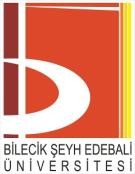 ÖĞRENCİ NOT DEĞİŞİKLİK FORMUBŞEÜ-KAYSİS Belge NoDFR-032ÖĞRENCİ NOT DEĞİŞİKLİK FORMUİlk Yayın Tarihi/Sayısı10.05.2016 / 5ÖĞRENCİ NOT DEĞİŞİKLİK FORMURevizyon TarihiÖĞRENCİ NOT DEĞİŞİKLİK FORMURevizyon NoÖĞRENCİ NOT DEĞİŞİKLİK FORMUToplam Sayfa1T.CT.CT.CT.CT.CT.CT.CT.CT.CT.CT.CBİLECİK ŞEYH EDEBALİ ÜNİVERSİTESİBİLECİK ŞEYH EDEBALİ ÜNİVERSİTESİBİLECİK ŞEYH EDEBALİ ÜNİVERSİTESİBİLECİK ŞEYH EDEBALİ ÜNİVERSİTESİBİLECİK ŞEYH EDEBALİ ÜNİVERSİTESİBİLECİK ŞEYH EDEBALİ ÜNİVERSİTESİBİLECİK ŞEYH EDEBALİ ÜNİVERSİTESİBİLECİK ŞEYH EDEBALİ ÜNİVERSİTESİBİLECİK ŞEYH EDEBALİ ÜNİVERSİTESİBİLECİK ŞEYH EDEBALİ ÜNİVERSİTESİBİLECİK ŞEYH EDEBALİ ÜNİVERSİTESİ……………………………………….ENSTİTÜSÜ/FAKÜLTESİ/YÜKSEKOKULU/MESLEK YÜKSEKOKULU……………………………………….ENSTİTÜSÜ/FAKÜLTESİ/YÜKSEKOKULU/MESLEK YÜKSEKOKULU……………………………………….ENSTİTÜSÜ/FAKÜLTESİ/YÜKSEKOKULU/MESLEK YÜKSEKOKULU……………………………………….ENSTİTÜSÜ/FAKÜLTESİ/YÜKSEKOKULU/MESLEK YÜKSEKOKULU……………………………………….ENSTİTÜSÜ/FAKÜLTESİ/YÜKSEKOKULU/MESLEK YÜKSEKOKULU……………………………………….ENSTİTÜSÜ/FAKÜLTESİ/YÜKSEKOKULU/MESLEK YÜKSEKOKULU……………………………………….ENSTİTÜSÜ/FAKÜLTESİ/YÜKSEKOKULU/MESLEK YÜKSEKOKULU……………………………………….ENSTİTÜSÜ/FAKÜLTESİ/YÜKSEKOKULU/MESLEK YÜKSEKOKULU……………………………………….ENSTİTÜSÜ/FAKÜLTESİ/YÜKSEKOKULU/MESLEK YÜKSEKOKULU……………………………………….ENSTİTÜSÜ/FAKÜLTESİ/YÜKSEKOKULU/MESLEK YÜKSEKOKULU……………………………………….ENSTİTÜSÜ/FAKÜLTESİ/YÜKSEKOKULU/MESLEK YÜKSEKOKULUKonu ile ilgili Yönetim Kurulu Karar tarih ve sayısı:                 Konu ile ilgili Yönetim Kurulu Karar tarih ve sayısı:                 Konu ile ilgili Yönetim Kurulu Karar tarih ve sayısı:                 Konu ile ilgili Yönetim Kurulu Karar tarih ve sayısı:                 Konu ile ilgili Yönetim Kurulu Karar tarih ve sayısı:                 Konu ile ilgili Yönetim Kurulu Karar tarih ve sayısı:                 Konu ile ilgili Yönetim Kurulu Karar tarih ve sayısı:                 Konu ile ilgili Yönetim Kurulu Karar tarih ve sayısı:                 Konu ile ilgili Yönetim Kurulu Karar tarih ve sayısı:                 Konu ile ilgili Yönetim Kurulu Karar tarih ve sayısı:                 Konu ile ilgili Yönetim Kurulu Karar tarih ve sayısı:                 Öğr. Elm. Ünvanı-Adı SoyadıBölüm/                               ProgramDers KoduDersin AdıDersin AdıDersin AdıÖğrenci NoÖğrencinin Adı SoyadıEski   Yeni  SınavÖğr. Elm. Ünvanı-Adı SoyadıBölüm/                               ProgramDers KoduDersin AdıDersin AdıDersin AdıÖğrenci NoÖğrencinin Adı SoyadıNotuNotuTürüDekan/Müdürİmza/Onay